Комитет по стандартам ВОИС (КСВ)Четвертая сессияЖенева, 12 -16 мая 2014 г.ОТЧЕТ О ХОДЕ ПОДГОТОВКИ ПРЕДЛОЖЕНИЯ О ВЫРАБОТКЕ НОВОГО СТАНДАРТА ВОИС ДЛЯ ОБМЕНА ДАННЫМИ О ПРАВОВОМ СТАТУСЕ ПАТЕНТОВ ВЕДОМСТВАМИ ПРОМЫШЛЕННОЙ СОБСТВЕННОСТИдокумент подготовлен СекретариатомВВЕДЕНИЕ	Комитет по стандартам ВОИС (КСВ) на своей третьей сессии в апреле 2013 г. обсудил важность данных о правовом статусе для сообщества пользователей информации о промышленной собственности (ПС) на основе предложений, выдвинутых Европейским патентным ведомством (ЕПВ), Группой по патентной документации (PDG) и Международным бюро (см. документы CWS/3/7 и CWS/3/7 ADD).	По итогам этой дискуссии КСВ принял решение сформулировать задачу №47 — «подготовить предложение о выработке нового стандарта ВОИС для обмена данными о правовом статусе патентов ведомствами промышленной собственности.  Как только эта задача будет выполнена, соответствующее предложение следует распространить на товарные знаки и промышленные образцы».  Для выполнения этой задачи КСВ также учредил Целевую группу по правовому статусу и назначил в качестве ее руководителя Международное бюро (см. пункты 50 – 54 документа CWS/3/14).	Шестого ноября 2013 г. Международное бюро предложило членам КСВ выдвинуть своих представителей в качестве участников Целевой группы по правовому статусу (см. циркуляр КСВ С.CWS40 по адресу:  http://www.wipo.int/cws/en/circulars).  По состоянию на март 2014 г. в работе Целевой группы принимали участие представители 21 ведомства и организации.СФЕРА ПРИМЕНЕНИЯ НОВОГО СТАНДАРТА И ПОРЯДОК РАБОТЫ	Целевая группа по правовому статусу начала обсуждение данного вопроса в декабре 2013 г., используя электронный форум и основывая на проекте предложения, выдвинутого Международным бюро по согласованию с ЕПВ и PDG.  В названном документе Международное бюро предложило рекомендовать в рамках нового стандарта поощрение эффективного обмена данными о правовом статусе патентов ведомствами промышленной собственности (ВПС) в интересах облегчения доступа к этим сведениям пользователей информации о ПС, ВПС, поставщиков данных о ПС, широкой общественности и других заинтересованных сторон.  Для обеспечения унифицированного обмена данными о правовом статусе патентов Международное бюро также предложило указать в новом стандарте,какие конкретно данные о правовом статусе подлежат обмену икаким образом эти данные должны быть структурированы.	Более того, стремясь сделать обсуждения Целевой группы по правовому статусу результативными, Международное бюро предложило провести дискуссию в три этапа, в ходе которых будут рассмотрены конкретные вопросы:этап № 1:  глобальное описание и сфера применения нового стандарта;этап № 2:  подлежащие обмену данные о правовом статусе, в частности список категорий событий, главные правовые события и краткое описание каждой категории и каждого события;  и этап № 3:  и наконец, структура данных в свете минимального набора данных и кодификация данных о правовом статусе для электронного обмена информацией.	Целевая группа по правовому статусу согласилась с предложенными сферой применения нового стандарта и порядком работы, предусматривающим обсуждение в три этапа.  Согласно этой договоренности этап № 1 был завершен в январе 2014 г.ПОДЛЕЖАЩИЕ ОБМЕНУ ДАННЫЕ О ПРАВОВОМ СТАТУСЕ	Начиная с конца января 2014 г. Целевая группа по правовому статусу открыла второй этап обсуждения, посвященный данным о правовом статусе, предназначенным для обмена.  Международное бюро предложило обсудить в рамках этапа № 2 следующие вопросы:общие подходы к определению подлежащих обмену данных о правовом статусе;целесообразность рекомендаций в отношении главных и неглавных событий;список категорий событий;список правовых событий;  икраткое описание каждой категории и каждого события.	Помимо этого, Международное бюро предложило 18 категорий и 59 вариантов событий, что, по ее мнению, облегчит обсуждение вопроса о категориях событий и правовых событиях, подлежащих обмену.	В силу того что определение набора данных о правовом статусе, включающих различные методики, используемые членами КСВ, в общем формате является непростой задачей, возможно, на этапе №2 придется провести несколько раундов.  На момент составления настоящего отчета Целевая группа проводила первый раунд обсуждения, в ходе которого членам Целевой группы было предложено прокомментировать подпункты (a) и (b) пункта 7 выше для достижения взаимопонимания и определения цели дальнейшей работы.ПЛАН РАБОТЫ	Целевая группа по правовому статусу отметила, что еще рано говорить о плане работы и указывать конкретные сроки подготовки окончательной версии предложения о новом стандарте.  Руководствуясь этим соображением, Целевая группа будет продолжать дискуссию без каких-либо временных рамок, до тех пор пока ее члены не договорятся о том, по каким категориям событий и правовым событиям будет проводиться обмен.	Международное бюро обращается к членам КСВ, которые еще не участвуют в работе Целевой группы по правовому статусу, с просьбой выдвинуть своих представителей.	КСВ предлагается принять к сведению результаты работы Целевой группы по правовому статусу и отчет руководителя Целевой группы, представленные в настоящем документе.[Конец документа]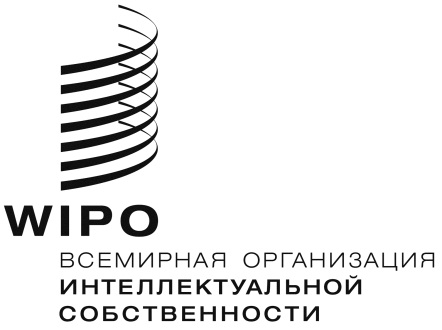 RCWS/4/8    CWS/4/8    CWS/4/8    оригинал:  английскийоригинал:  английскийоригинал:  английскийдата:  18-марта 2014 г.дата:  18-марта 2014 г.дата:  18-марта 2014 г.